 IRENA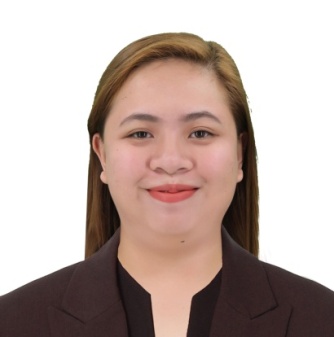 Qualifications: Human Resources Associate for more than 1 yearOver 8 months of experience as Patient Relations Associate- Admission.Proven 5 months of working as a Customer Service Representative with foreign clientsExperience on the process of employment to deployment and mass hiringProficient in using Microsoft Office applications such as Microsoft OfficeWord, Excel, and PowerPoint Excellent English skills (verbal and written)Ability to develop and motivate teamsHigh level of energy and enthusiasmWORK EXPERIENCECUSTOMER SERVICE REPRESENTATIVE TELSTRA at TELETECH HILIPPINESSeptember 16, 2019 - February 12, 2019HR ASSOCIATEAvancePilipinas Inc.June 7, 2018 - August 22, 2019CUSTOMER RELATIONS REPRESENTATIVEC.P Reyes Hospital Tanauan Medical CenterMay 4, 2017- February 3, 2018PATIENT RELATIONS ASSOCIATE - ADMISSIONC.P Reyes Hospital Tanauan Medical CenterMay 2017 - February 2018SEMINARS ATTENDED:Discovering the Inner you Public Relation: First step Towards Personal & Corporate SuccessEmpowering psychology student through Familiarity & Competency on project TechniquesMental Health for Children’s & Adolescents:  Scientific Approaches to Mental Health Promotion, Proven and Intervention What your Minds Conceives Your Body Achieve: Optimum Wellness through Health Psychology   Say No to Dope: The Basic of Addiction RehabilitationEDUCATIONAL ATTAINMENTTertiary Level		:	Bachelor of Arts Major in Psychology (AY 2013 – 2017)Lipa City Colleges				#10 Ga Solis St LipaCity, Batangas, Philippines	PERSONAL INFORMATIONDate of Birth		:	October 20, 1996Place of Birth		:	Lipa City, Batangas, PhilippinesNationality		:	FilipinoCivil Status		:	SingleReligion		:	Roman CatholicLanguage Spoken	:	English and FilipinoPersonal Contact	: 	irena-397132@2freemail.com Reference		: 	Mr. Anup P Bhatia, HR Consultant, Gulfjobseeker.com 0504753686